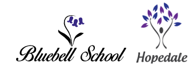 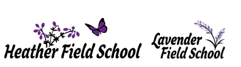 First Aid Policy First AidAll staff will receive Paediatric First Aid Training; Incorporated into this will be refresher training at regular intervals and an examination to ensure that their skills are maintained.If a new, or temporary member of staff, is on duty who has yet to receive medication training, they must not be allowed to administer medication.The School Business Manager will monitor and ensure that staff have adequate training.All members of staff will be reviewed through supervision to demonstrate their continued competency in these procedures.A qualified First Aider must be on duty at all times.First Aid boxes are provided by the Company and must be held at the School and in vehicles used for the transportation of children, they should have a white cross with a green background.The inventory must include the full quantity of each item stipulated in the box. When an item has been used, then it should be replaced as soon as possible. Recording: The administration of First Aid must be recorded in the First Aid Log, (if there has been an accident) Accident Book, and in the Child’s record. If a young person self harms a first aid log needs to be completed. If the young person needs treatment from a medical professional then the incident needs to be recorded in the accident bookIt is the responsibility of employees to complete the Accident Report Form (and an entry in the accident book) as soon as possible after the incident has occurred. Where the injured person is unable to complete their own details of the accident, those in attendance and/or witness (where relevant) should enter details on the injured person's behalf.For the purpose of maintaining first aid supplies, the nominated person should keep a record of those supplies that are used for treatment purposes and re-order as soon as possible.What to do in the case of an accident, injury or illnessA member of staff or child witnessing an accident, injury or illness should immediately contact a named trained first aider.  The office should be contacted if the location of a trained first aider is uncertain.   Any pupil or member of staff sustaining an injury whilst at school or in the home, should be seen by a first aider who will provide immediate first aid and summon additional help as needed.  The pupil or member of staff should not be left unattended.  The first aider will organise an injured child’s transfer to the alternative therapy (medical) room if possible and appropriate and to hospital in the case of an emergency.  Parents/carers should be informed as necessary by telephone by the first aider or school administrator.  This will be followed up in writing and a record kept at the School.  A written record of all accidents and injuries is maintained in the accident book.Contacting parents/carersParents/carers should be informed by telephone as soon as possible after an emergency or following a serious/significant injury including:• Head injury (a head injury advice sheet should be given to any pupil who sustains a head injury) Available from the appointed person• Suspected sprain or fracture• Following a fall from height• Dental injury• Anaphylaxis & following the administration of an Epi-pen• Epileptic seizure• Severe hypoglycaemia for pupils, staff or visitors with diabetes• Severe asthma attack• Difficulty breathing• Bleeding injury • Loss of consciousness• If the pupil is generally unwellIf non-emergency transportation is required, a company vehicle will be used to transport the child, if parents are delayed.  A member of staff will accompany the pupil until a parent arrives.  Parents can be informed of smaller incidents at the end of the school day by the teacher.   Contacting the Emergency ServicesAn ambulance should be called for any condition listed above or for any injury that requires emergency treatment.  Any child taken to hospital by ambulance must be accompanied by a member of staff until a parent/carer arrives.  All cases of a children becoming unconsciousness (not including a faint) or following the administration of an Epi-pen, must be taken to hospital.Accident reportingThe accident book must be completed for any accident or injury occurring at School, at the local sports facilities, or on a trip.  This includes any accident involving staff or visitors.  The accident book will be monitored by the appointed person as certain injuries require reporting (RIDDOR requirements). Children who are unwell in schoolAny pupil who is unwell cannot be left to rest unsupervised in the medical room.  If a pupil becomes unwell, a parent/carer should be contacted as soon as possible by the appointed person, the school business manager or the head teacher.Anyone not well enough to be in school should be collected as soon as possible by a parent/carer.  Staff should ensure that a child who goes home ill remembers to sign out at the school office. First Aid equipment and materialsThe appointed person is responsible for stocking and checking the first aid kits.  Staff are asked to notify the appointed person when supplies have been used in order that they can be restocked.  The first aid boxes contain:A first aid guidance cardAt least 20 adhesive hypo allergenic plasters (including blue plasters for home economics)4 triangular bandages (slings)Conforming bandage2 Finger Sterile Dressing2 Large Sterile Dressing6 Medium Sterile DressingHydrogel Burn DressingSafety pinsCleaning wipesAdhesive tape2 sterile eye pads3 Eye wash6 medium sized unmedicated dressings2 large sized unmedicated dressingsDisposable gloves1 resuscitator face shieldIce PackScissorsFirst aid for school tripsThe trip organiser must ensure that at least one adult accompanying the trip has an appropriate first aid qualification and undertake a risk assessment to ensure an appropriate level of first aid cover.  A First Aid kit for school trips must be collected from the main office.  This must be returned to the main office for replenishing on return.  Any accidents/injuries must be reported to the appointed person and to parents and documented in the accident book in accordance with this policy.  RIDDOR guidelines for reporting accidents must be adhered to.  For any major accident or injury the appropriate health & safety procedure must be followed. Children using crutches or having limited mobility in schoolParents must inform the school of the nature of injury and the anticipated duration of immobility. The teacher will arrange for a 'class partner' to carry books, open doors etc.  Information about the condition will be discussed in staff meetings to enable teachers and carers to be fully aware of the children’s needs.  Arrangements will be made for the child to arrive/leave lessons early to allow for a safe transfer around school.  Parents must inform the school of any particular difficulties. Emergency care plans and treatment boxesThe appointed person ensures that staff are made aware of any child with an emergency care plan. These care plans are displayed in the main office.  Children with a serious medical condition will have an emergency care plan drawn up and agreed by the appointed person and parents.  Emergency treatment boxes must always be taken if the child is out of school/home.  The boxes are kept in the main office.Children with medical conditionsA list is available in the main office of all children who have a serious allergy or medical condition. This information is useful for planning and for risk assessments prior to a trip.  Please return emergency boxes on completion of the trip.  If staff become aware of any condition not on these lists please inform the appointed person.Dealing with body fluidsIn order to maintain protection from disease, all body fluids should be considered infected.  To prevent contact with body fluids the following guidelines should be followed.When dealing with any body fluids wear disposable gloves. Wash hands thoroughly with soap and warm water after the incident. Keep any abrasions covered with a plaster.Spills of the following body fluids must be cleaned up immediately.Bodily fluids include:Blood, Faeces, Nasal and eye discharges, Saliva, VomitDisposable towels should be used to soak up the excess, and then the area should be treated with a disinfectant solution. Never use a mop for cleaning up blood and body fluid spillages.  All contaminated material should be disposed of in a yellow clinical waste bag (available in COSHH cupboard) then placed in the waste bins in girls / boys toilets. Avoid getting any body fluids in your eyes, nose, mouth or on any open sores.  If a splash occurs, wash the area well with soap and water or irrigate with copious amounts of saline.  Infectious diseasesIf a child is suspected of having an infectious disease advice should be sought from the appointed person who will follow the Health Protection Agency guidelines below to reduce the transmission of infectious diseases to other children and staff.Safe System Of WorkThe following arrangements should be followed in order to ensure that suitable and sufficient provision of first aid personnel and equipment is available at School: Staff should inform their Manager that their training certification period is nearing (6 months minimum) expiry.The manager must ensure that appointed persons are familiar with the identity and location of their nearest First Aider and first aid box.Ensure that an appointed person maintains first aid boxes within School and to ensure that the contents have not expired.Ensure that all persons are familiar with requirements of this Policy through information, instruction and training.Ensure that visitors to the Home are aware of how to summon first aid assistance.REGULATIONS AND STANDARDSPART 3: Welfare, Health and safetyTo be read in conjunction with: Safeguarding Policy, School visits policyReviewed: 1st April 2017, 17th April 2018, 25th March 2019, 5th June 2020, 18th June 2021ILLNESSPERIOD OF EXCLUSIONCOMMENTSCOVID 19If you have symptomsIf you have symptoms of coronavirus, self-isolate for 10 days.After 10 days:if you do not have a high temperature, you can stop self-isolatingif you still have a high temperature, keep self-isolating until your temperature returns to normalYou do not need to keep self-isolating if you just have a cough after 10 days. A cough can last for weeks after the infection has gone.If you live with someone who has symptomsIf you live with someone who has symptoms, self-isolate for 14 days from the day their symptoms started.This is because it can take 14 days for symptoms to appear.If more than 1 person at home has symptoms, self-isolate for 14 days from the day the first person started having symptoms.If you get symptoms while self-isolating – you should self-isolate for 10 days from when your symptoms started, even if it means you're self-isolating for longer than 14 days.If you do not get symptoms while self-isolating – you can stop self-isolating after 14 days.If you or someone you live with has symptoms of coronavirus:do not leave your home for any reason – if you need food or medicine, order it online or by phone, or ask someone to deliver it to your homedo not have visitors in your home – including friends and familydo any exercise at home – you can use your garden, if you have oneChickenpox5 days from onset of rashPregnant women up to 20 weeks and those in last 3 weeks of pregnancy should inform their midwife that they have been in contact with chickenpox.Any children being treated for cancer or on high doses of steroids should also seek medical advice.German MeaslesFor 5 days from onset of rashPregnant women should inform their midwife about contactImpetigoUntil lesions are crusted or healedAntibiotic treatment by mouth may speed healingMeasles5 days from onset of rashAny children being treated for cancer or on high doses of steroids must seek medical adviceScabiesUntil treatment has been commencedTwo treatments one week apart for cases. Treatment should include all household members and any other very close contactsScarlet Fever5 days after commencingantibioticsAntibiotic treatment recommendedSlapped Cheek SyndromeNonePregnant women up to 20 weeks must inform their midwife about contactDiarrhoea and vomiting48 hours from last episode of diarrhoea or vomitingExclusion from swimming may be neededHepatitis AExclusion may be necessaryConsult the Health Protection AgencyMeningococcalmeningitisUntil recoveredCommunicable disease control will give advice on any treatment needed and identify contact requiring treatment.  No need to exclude siblings or other close contacts.Viral MeningitisUntil fully recoveredMilder illnessThreadwormsNoneTreatment is recommended for the pupil and family membersMumps5 days from onset of swollen glandsHead LiceNone once treatedTreatment is recommended for the pupil and close contacts if live lice are foundConjunctivitisNoneChildren do not usually need to stay off school with conjunctivitis if they are feeling well. If, however, they are feeling unwell with conjunctivitis they should stay off school until they feel betterInfluenzaUntil fully recoveredCold soresNoneAvoid contact with the soresWarts, verrucaeNoneVerrucae should be covered in swimming pools, gymnasiums and changing roomsGlandular feverNoneTonsillitisNone